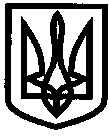 УКРАЇНАУПРАВЛІННЯ ОСВІТИІЗЮМСЬКОЇ МІСЬКОЇ РАДИХАРКІВСЬКОЇ ОБЛАСТІНАКАЗ22.06. 2017                                                                       	                            № 342На виконання Правил підготовки теплового господарства до опалювального періоду та з метою підготовки енергетичного господарства навчальних закладів до роботи в осінньо-зимовий період 2017/2018 роківНАКАЗУЮ:1. Затвердити план заходів з підготовки теплового господарства навчальних закладів управління освіти Ізюмської міської ради до роботи в осінньо-зимовий період 2017/2018 років (додається).2. Керівникам навчальних закладів:2.1. При виконанні заходів з підготовки до нового опалювального сезонупередбачити:- виконання ремонтно-профілактичних робіт устаткування та систем теплозабезпечення закладу;- виконання ремонту систем опалення, повірки приладів обліку та контрольно-вимірювальної апаратури;- виконати промивку трубопроводів внутрішньобудинкових систем теплопостачання;- перевірити технічний стан пристроїв релейного захисту та автоматики;- забезпечення теплових пунктів відповідною технічною документацією;- перевірку наявності (відновлення) табличок, виконавчих схем, відповідногомаркування та написів відповідно до нормативно-технічної документації;- забезпечити необхідну підготовку, навчання та перевірку знань персоналу, що обслуговує енергетичні установки;- виконання припису Ізюмського комунального підприємства теплових мереж;- забезпечити дійовий контроль за своєчасним складанням та підписанням Актів готовності теплових господарств підпорядкованих закладів до роботи в ОП 2017/2018 років в комісії за участю представника Держенергонагляду згідно з вимогами ПТЕ ТУ та ППТГ до ОП.3. Контроль за виконанням даного наказу покласти на начальника групи з централізованого господарського обслуговування закладів та установ освіти Олемського М.В.Начальник управління освіти                                            О.П. ЛесикІсаєнкоДодатокдо наказу управління освітиІзюмської міської радиХарківської областівід 22.06.2017 № 342ПЛАНзаходів з підготовки теплового та енергетичного господарства навчальних закладівуправління освіти Ізюмської міської ради Харківської області до роботив осінньо-зимовий період 2017/2018 років№з/пЗміст заходуТермінвиконанняВідповідальнівиконавці1.Забезпечити виконання планів ремонтних робітнавчальним закладамДо 15.08.2017Керівники НЗ2.Забезпечити підготовку теплового господарства до нового опалювального сезону відповідно до вимог Правил підготовки теплових господарств до опалювального періоду, затверджених наказом Міністерства палива та енергетики України та Міністерства житлово-комунального господарства України від 10.12.2008 № 620/378, зареєстровано в Міністерстві юстиції України 31 грудня 2008 року за № 1310/16001До 22.08.2017Керівники НЗ3.Забезпечити корегування наявних енергетичних паспортів та розробку норм питомих витрат паливно-енергетичних ресурсів на 2017 рік	До 22.08.2017Керівники НЗ4.Розробити та затвердити план енергозберігаючих заходів на 2017 рік, спрямованих на зменшення витрат енергоресурсівДо 20.08.2017Керівники НЗ5.Забезпечити придбання та завезення палива на опалювальний сезон 2017-2018 років у межах виділених лімітівДо 15.08.2017Керівники НЗ6.Організувати контроль за об’єктами, де виявлені ознаки аварійності, та підтвердити аварійний стан приміщень висновками спеціалізованих організаційПостійноКерівники НЗ7.Провести обробку вогнетривким розчином дерев’яних конструкцій горищних приміщеньВідповідно до вимог чинного законодавстваКерівники НЗ8.Провести випробування електричного обладнання верстатів у навчальних майстернях.До 05.08.2017Керівники НЗ9.Здійснити перевірку систем заземлення (занулення) на відповідність діючим вимогам, отримати акти за встановленою формою.До 10.08.2017Керівники НЗ10.Провести перевірки стану безпеки електроустановок споживачівДо 10.08.2017Керівники НЗ11.Профілактичні та лабораторні вимірювання електричного обладнання закладів освіти Ізюмської міської радиДо 20.08.2017Керівники НЗ12.Провести протиаварійні тренування персоналу закладів по безпечному використанню електротехнічного обладнанняДо 15.08.2017Керівники НЗ